Study Prospectus		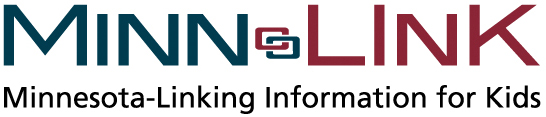 Proposed Research Project OverviewUse this form as a guide for proposing a Minn-LInK research project. Please fill in as much information as you are able. Once complete please send the form to Kristine Piescher at kpiesche@umn.edu. If you have questions about this form or the Minn-LInK project, please contact Kristine Piescher by email or phone (612-625-8169)Project Title:Research Staff & Title(s):Advisory Staff & Title(s):Study Rationale:Research Questions:Anticipated Start Date:Anticipated End Date:CriteriaYes/NoComments1Funding StatusIs funding currently available?Is support needed to seek funding? Yes	 No Yes	 NoIf yes, please describe (e.g., source, amount, etc.)Is funding currently available?Is support needed to seek funding? Yes	 No Yes	 NoIf yes, please describe:2Data Support by Minn-LInK StaffDataset creationData cleaning and recodingData analysis Yes	 No Yes	 No Yes	 NoPlease describe anticipated analysis plan:Technical assistance Yes	 NoIf yes, please describe (e.g., data or analysis consultation):33DataDataDatasets requested:MARSSMCASSISOtherDatasets requested:MARSSMCASSISOther Yes	 No Yes	 No Yes	 No Yes	 No  Yes	 No Yes	 No Yes	 No Yes	 No Please describe data needs (e.g., years needed, other data utilized, anticipated sample size, variables included, etc): Datasets requested:MARSSMCASSISOtherDatasets requested:MARSSMCASSISOther Yes	 No Yes	 No Yes	 No Yes	 No  Yes	 No Yes	 No Yes	 No Yes	 No Does data require a separate DHS IRB?Does data require a separate DHS IRB? Yes  No Yes  NoWill outside data be brought into the project?Will outside data be brought into the project? Yes	 No Yes	 NoPlease describe: Matched comparison group required?Matched comparison group required? Yes	 No Yes	 NoPlease describe (e.g., methodology required, size, etc.):Expected Sample SizeExpected Sample SizeDoes any data contain PHI?Does any data contain PHI? Yes  No Yes  NoIf yes, complete IRB Appendix H4WritingWritingWritten materials will include:Minn-LInK reportMinn-LInK briefPeer-reviewed publicationOtherWritten materials will include:Minn-LInK reportMinn-LInK briefPeer-reviewed publicationOther Yes	 No Yes	 No Yes	 No Yes	 No Yes	 No Yes	 No Yes	 No Yes	 NoPlease provide description, if necessary: Please provide description, if necessary: The person writing will be:The person writing will be: ML Staff Research 	Team Both ML Staff Research 	Team BothPlease describe:Please describe:5Other Project Resources NeededOther Project Resources NeededWill other project resources be needed (e.g., local or national conference presentations)?Will other project resources be needed (e.g., local or national conference presentations)? Yes	 No Yes	 NoPlease describe:Please describe:6TrainingTrainingHuman subjectsHIPAARCRHuman subjectsHIPAARCR Yes	 No Yes	 No Yes	 No Yes	 No Yes	 No Yes	 NoOther Comments:      After you have entered the necessary information to complete this questionnaire, please send a copy to Kristine Piescher at kpiesche@umn.edu. Once received, Dr. Piescher will contact you to further discuss your proposed project.